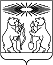 О внесении изменений в постановление администрации Северо-Енисейского района «Об утверждении муниципальной программы «Управление муниципальным имуществом»С целью уточнения финансирования муниципальной программы «Управление муниципальным имуществом», утвержденной постановлением администрации Северо-Енисейского района от 29.10.2013 № 567-п, руководствуясь статьей 179 Бюджетного кодекса Российской Федерации, Уставом Северо-Енисейского района, ПОСТАНОВЛЯЮ:1. Внести в постановление администрации Северо-Енисейского района от 29.10.2013 № 567-п «Об утверждении муниципальной программы «Управление муниципальным имуществом» (в редакции постановлений от 28.02.2014 № 77-п, от 25.04.2014 № 146-п, от 03.06.2014 № 229-п, от 26.06.2014 № 280-п, от 11.07.2014 № 316-п, от 19.08.2014 № 394-п, от 02.10.2014 № 483-п, от 21.10.2014 № 510-п, от 13.11.2014 № 549-п, от 01.12.2014 № 595-п, от 19.12.2014 № 655-п, от 24.12.2014 № 672-п, от 20.02.2015 № 50-п, от 03.03.2015 № 55-п, от 01.04.2015 № 90-п, от 15.05.2015 № 162-п, от 23.06.2015 № 298-п, от 13.07.2015 № 381-п. от 20.08.2015 № 497-п, от 28.09.2015 № 591-п, от 13.11.2015 № 683-п, от 08.12.2015 № 788-п, от 17.12.2015 № 821-п, от 25.02.2016 № 68-п, от 05.04.2016 № 162-п, от 29.04.2016 № 240-п, от 16.05.2016 № 282-п, от 10.06.2016 № 367-п, от 30.06.2016 № 426-п, от 28.07.2016 № 501-п, от 02.09.2016 № 598-п, от 07.10.2016 № 684-п, от 11.11.2016 № 761-п, от 14.12.2016 № 875-п, от 09.02.2017 № 40-п, от 30.03.2017 № 108-, от 05.05.2017 № 172-п, от 22.05.2017 № 190-п, от 14.06.2017 № 223-п, от 05.07.2017 № 260-п, от 20.07.2017 № 296-п, от 08.08.2017 № 319-п, от21.09.2017 № 364-п, от 13.10.2017 № 402-п, от 01 .11.2017 № 424-п, от 08.11.2017 № 431-п, от 05.12.2017 № 472-п, от 25.12.2017 № 517-п, от 25.12.2017 № 518-п, от 19.01.2018 № 22-п, от 31.01.2018 № 42/1-п, от 06.03.2018 № 75-п, от 26.03.2018 № 89-п, от 17.04.2018 № 118-п, от 18.05.2018 № 160-п, от 07.06.2018 № 183-п, от 18.06.2018 № 196-п, от 09.07.2018 № 216-п, 31.07.2018 № 236-п, от 17.08.2018 № 268-п, от 27.09.2018 № 314-п, от 04.10.2018 № 325-п, от 01.11.2018 № 369-п, от 23.11.2018 № 415-п, от 18.12.2018 № 438-п, от 25.12.2018 № 473-п, от 30.01.2019 № 32-п) (далее - постановление) следующие изменения: 1) строку 9 приложения № 1 к постановлению, именуемому Муниципальная программа «Управление муниципальным имуществом» (далее – муниципальная программа), в разделе 1 муниципальной программы, изложить в следующей редакции:2) задачу 1 подпрограммы 1 «Повышение эффективности управления муниципальным имуществом, содержание и техническое обслуживание муниципального имущества» дополнить пунктом 7 следующего содержания:«7. Оплата расходов управляющей организации по решениям, принятым собственниками жилых помещений в многоквартирных домах на общих собраниях, часть жилых помещений которых принадлежит муниципальному образованию Северо-Енисейский район Красноярского края на праве собственности.»;3) в пункте 2 раздела 5 подпрограммы 3, слова:«Количество приобретенного оборудования для технического оснащения муниципальных объектов административно-социальной сферы Северо-Енисейского района, в том числе для хозяйственных обществ, учредителем которого является муниципальное образование Северо-Енисейский район Красноярского края, всего – 0 единиц, в том числе:в 2019 году– 0 единиц;в 2020 году– 0 единиц;в 2021 году– 0 единиц», заменить словами:«Количество приобретенного оборудования для технического оснащения муниципальных объектов административно-социальной сферы Северо-Енисейского района, в том числе для хозяйственных обществ, учредителем которого является муниципальное образование Северо-Енисейский район Красноярского края, всего – 1 единица, в том числе:в 2019 году– 1 единица;в 2020 году– 0 единиц;в 2021 году– 0 единиц»;4) приложение № 1 к Паспорту муниципальной программы изложить в новой редакции согласно приложению № 1 к настоящему постановлению;5) приложение № 2 к Паспорту муниципальной программы изложить в новой редакции согласно приложению № 2 к настоящему постановлению;6) приложение № 1 к муниципальной программе изложить в новой редакции согласно приложению № 3 к настоящему постановлению;7) приложение № 2 к муниципальной программе изложить в новой редакции согласно приложению № 4 к настоящему постановлению;8) строку 8 раздела 1 паспорта подпрограммы 1 «Повышение эффективности управления муниципальным имуществом, содержание и техническое обслуживание муниципального имущества», утвержденной в приложении № 3 к муниципальной программе (далее – подпрограмма 1), изложить в следующей редакции:9) приложение № 2 к подпрограмме 1 изложить в новой редакции согласно приложению № 5 к настоящему постановлению;10) в строке 8 раздела 1 паспорта подпрограммы 3 «Строительство, реконструкция, капитальный ремонт и техническое оснащение муниципальных объектов административно-социальной сферы», утвержденной в приложении № 5 к муниципальной программе (далее – подпрограмма 3), цифры «15 907 425,20» заменить цифрами «11 678 205,14» 11) приложение № 1 к подпрограмме 3 изложить в новой редакции согласно приложению № 6 к настоящему постановлению;12) приложение № 2 к подпрограмме 3 изложить в новой редакции согласно приложению № 7 к настоящему постановлению;2. Разместить постановление на официальном сайте Северо-Енисейского района www.admse.ru в информационно-телекоммуникационной сети «Интернет».3. Настоящее постановление вступает в силу после опубликования в газете «Северо-Енисейский Вестник».Глава Северо-Енисейского района					        И.М. Гайнутдинов	Приложение № 1к постановлению администрации Северо-Енисейского района от  06.03.2019 № 84-п(новая редакция приложение № 1 к Паспорту муниципальной программы«Управление муниципальным имуществом», утвержденной постановлением администрации Северо-Енисейского района от 29.10.2013 № 567-п)Перечень целевых показателей муниципальной программы Северо-Енисейского района, с указанием планируемыхк достижению значений в результате реализации муниципальной программы Северо-Енисейского районаПриложение №2к постановлению администрации Северо-Енисейского района от  06.03.2019 № 84-п(новая редакция приложения № 2 к Паспорту муниципальной программы«Управление муниципальным имуществом», утвержденной постановлением администрации Северо-Енисейского района от 29.10.2013 № 567-п)Перечень объектов недвижимого имущества муниципальной собственности Северо-Енисейского района, подлежащих строительству, реконструкции, техническому перевооружению или приобретению (рублей)Приложение №3к постановлению администрации Северо-Енисейского района от  06.03.2019 № 84-п(новая редакция приложения № 1 к муниципальной программы«Управление муниципальным имуществом», утвержденной постановлением администрации Северо-Енисейского района от 29.10.2013 № 567-п)Информация о ресурсном обеспечении муниципальной программы Северо-Енисейского района (рублей)Приложение №4к постановлению администрации Северо-Енисейского района от  06.03.2019 № 84-п(новая редакция приложения № 2 к муниципальной программы«Управление муниципальным имуществом», утвержденной постановлением администрации Северо-Енисейского района от 29.10.2013 № 567-п)Информация об источниках финансирования подпрограмм, отдельных мероприятий муниципальной программы Северо-Енисейского района(рублей)Приложение №5к постановлению администрации Северо-Енисейского района от  06.03.2019 № 84-п(новая редакция приложения № 2 к подпрограмме «Повышение эффективности  управления муниципальным имуществом, содержание итехническое обслуживание муниципального имущества», реализуемой в рамках  муниципальной программы Северо-Енисейского района«Управление муниципальным имуществом», утвержденной постановлением администрации Северо-Енисейского района от 29.10.2013 № 567-п)Перечень мероприятий подпрограммы с указанием объема средств на их реализацию и ожидаемых результатовПриложение №6к постановлению администрации Северо-Енисейского района от  06.03.2019 № 84-п(новая редакция приложения № 1 к подпрограмме «Строительство, реконструкция, капитальный ремонт и техническоеоснащение муниципальных объектов административно-социальной сферы», реализуемой в рамках  муниципальной программы Северо-Енисейского района«Управление муниципальным имуществом», утвержденной постановлением администрации Северо-Енисейского района от 29.10.2013 № 567-п)Перечень и значения показателей результативности подпрограммыПриложение №7к постановлению администрации Северо-Енисейского района от  06.03.2019 № 84-п(новая редакция приложения № 2 к подпрограмме «Строительство, реконструкция, капитальный ремонт и техническоеоснащение муниципальных объектов административно-социальной сферы», реализуемой в рамках  муниципальной программы Северо-Енисейского района«Управление муниципальным имуществом», утвержденной постановлением администрации Северо-Енисейского района от 29.10.2013 № 567-п)Перечень мероприятий подпрограммы с указанием объема средств на их реализацию и ожидаемых результатовАДМИНИСТРАЦИЯ СЕВЕРО-ЕНИСЕЙСКОГО РАЙОНА ПОСТАНОВЛЕНИЕАДМИНИСТРАЦИЯ СЕВЕРО-ЕНИСЕЙСКОГО РАЙОНА ПОСТАНОВЛЕНИЕ«06» марта 2019№ 84-пгп  Северо-Енисейскийгп  Северо-Енисейский99Информация по ресурсному обеспечению муниципальной программы, в том числе по годам реализации программы Общий объем финансирования – 922 376 257,48 рублей, из них по годам:2014 год – 126 432 453,97 рублей;2015 год – 308 030 795,67 рублей;2016 год – 120 791 669,04 рублей;2017 год – 107 437 533,77 рублей;2018 год – 105 226 174,94 рублей;2019 год – 106 325 444,09 рублей;2020 год – 24 066 093,00 рублей;2021 год – 24 066 093,00 рублей.Предполагаемые источники финансирования:1.Средства бюджета района, всего –904 264 927,47 рублей, из них по годам:2014 год – 126 432 453,97 рублей;2015 год – 308 030 795,67 рублей;2016 год – 120 791 669,04 рублей;2017 год – 103 747 683,77 рублей;2018 год – 100 726 394,33 рублей;2019 год – 102 073 344,09 рублей2020 год – 21 231 293,00 рублей2021 год – 21 231 293,00 рублей2.Средства краевого бюджета Красноярского края, всего – 18 111 330,01 рублей, из них по годам:2014 год – 0,0 рублей;2015 год – 0,0 рублей;2016 год – 0,0 рублей;2017 год – 3 689 850,00 рублей;2018 год – 4 499 780,01 рублей;2019 год – 4 252 100,00 рублей;2020 год – 2 834 800,00 рублей;2021 год – 2 834 800,00 рублей«Информация по ресурсному обеспечению подпрограммы, в том числе в разбивке по всем источникам финансирования на очередной финансовый год и плановый периодОбщий объем финансирования 139 779 424,95 рублей, в том числе по годам:в 2019 году – 93 647 238,95 рублей;в 2020 году – 23 066 093,00 рублей;в 2021 году – 23 066 093,00 рублейПредполагаемые источники финансирования:1. Средства бюджета района, всего – 129 857 724,95 рублей, в том числе по годам:в 2019 году – 89 395 138,95 рублей;в 2020 году – 20 231 293,00 рублей;в 2021 году – 20 231 293,00 рублей2.  Средства бюджета Красноярского края, всего – 9 921 700,00 рублей, в том числе по годам:в 2019 году – 4 252 100,00 рублей;в 2020 году – 2 834 800,00 рублей;в 2021 году – 2 834 800,00 рублей»№ п/пЦели, целевые показателиЕдиница измерения2014Годы реализации программыГоды реализации программыГоды реализации программыГоды реализации программыГоды реализации программыГоды реализации программыГоды реализации программыГоды реализации программыГоды реализации программы№ п/пЦели, целевые показателиЕдиница измерения201420152016201720182019202020212025203012345678910111213Цель муниципальной программы: Эффективное управление и использование муниципального имущества, повышение уровня материально-технической базы административно-социальной сферы Северо-Енисейского районаЦель муниципальной программы: Эффективное управление и использование муниципального имущества, повышение уровня материально-технической базы административно-социальной сферы Северо-Енисейского районаЦель муниципальной программы: Эффективное управление и использование муниципального имущества, повышение уровня материально-технической базы административно-социальной сферы Северо-Енисейского районаЦель муниципальной программы: Эффективное управление и использование муниципального имущества, повышение уровня материально-технической базы административно-социальной сферы Северо-Енисейского районаЦель муниципальной программы: Эффективное управление и использование муниципального имущества, повышение уровня материально-технической базы административно-социальной сферы Северо-Енисейского районаЦель муниципальной программы: Эффективное управление и использование муниципального имущества, повышение уровня материально-технической базы административно-социальной сферы Северо-Енисейского районаЦель муниципальной программы: Эффективное управление и использование муниципального имущества, повышение уровня материально-технической базы административно-социальной сферы Северо-Енисейского районаЦель муниципальной программы: Эффективное управление и использование муниципального имущества, повышение уровня материально-технической базы административно-социальной сферы Северо-Енисейского районаЦель муниципальной программы: Эффективное управление и использование муниципального имущества, повышение уровня материально-технической базы административно-социальной сферы Северо-Енисейского районаЦель муниципальной программы: Эффективное управление и использование муниципального имущества, повышение уровня материально-технической базы административно-социальной сферы Северо-Енисейского районаЦель муниципальной программы: Эффективное управление и использование муниципального имущества, повышение уровня материально-технической базы административно-социальной сферы Северо-Енисейского районаЦель муниципальной программы: Эффективное управление и использование муниципального имущества, повышение уровня материально-технической базы административно-социальной сферы Северо-Енисейского района1.1.Количество полученных технических и кадастровых паспортов на объекты недвижимого имуществаЕд1005020243020202020201.2.Количество полученных результатов оценки объектов муниципальной собственностиЕд.5020251292750505050501.3.Количество приобретенных жилых помещений для обеспечения детей-сиротЕд.00034222001.4.Увеличение доходной части бюджета Северо-Енисейского района за счет повышения эффективности использования муниципального имущества, земельных участковпроценты25,522,227,320,020,020,020,020,020,020,01.5Количество сформированных и поставленных на государственный кадастровый учет земельных участковЕд.535255206550505060601.6.Количество построенных объектов административно-социальной сферы районаЕд.00000010001.7.Количество капитально отремонтированных объектов административно-социальной сферы районаЕд.0051320000 1.8.Количество приобретенного оборудования для технического оснащения муниципальных объектов административно-социальной сферы Северо-Енисейского районаЕд.00032410000N п/пНаименование объекта, территория строительства (приобретения) Мощность объекта с указанием ед. измеренияГоды строительства, реконструкции, технического перевооружения (приобретения) Предельная сметная стоимость объектаФактическое финансирование всего на 01.01 очередного года Остаток стоимости объекта в ценах государственных контрактов на 01.01 очередного годаОбъем бюджетных ассигнований, в том числе по годамОбъем бюджетных ассигнований, в том числе по годамОбъем бюджетных ассигнований, в том числе по годамN п/пНаименование объекта, территория строительства (приобретения) Мощность объекта с указанием ед. измеренияГоды строительства, реконструкции, технического перевооружения (приобретения) Предельная сметная стоимость объектаФактическое финансирование всего на 01.01 очередного года Остаток стоимости объекта в ценах государственных контрактов на 01.01 очередного года20192020202112345678910Подпрограмма 1. Повышение эффективности управления муниципальным имуществом, содержание и техническое обслуживание муниципального имуществаПодпрограмма 1. Повышение эффективности управления муниципальным имуществом, содержание и техническое обслуживание муниципального имуществаПодпрограмма 1. Повышение эффективности управления муниципальным имуществом, содержание и техническое обслуживание муниципального имуществаПодпрограмма 1. Повышение эффективности управления муниципальным имуществом, содержание и техническое обслуживание муниципального имуществаПодпрограмма 1. Повышение эффективности управления муниципальным имуществом, содержание и техническое обслуживание муниципального имуществаПодпрограмма 1. Повышение эффективности управления муниципальным имуществом, содержание и техническое обслуживание муниципального имуществаПодпрограмма 1. Повышение эффективности управления муниципальным имуществом, содержание и техническое обслуживание муниципального имущества4 252 100,002 834 800,002 834 800,00Главный распорядитель – Администрация Северо-Енисейского районаГлавный распорядитель – Администрация Северо-Енисейского районаГлавный распорядитель – Администрация Северо-Енисейского районаГлавный распорядитель – Администрация Северо-Енисейского районаГлавный распорядитель – Администрация Северо-Енисейского районаГлавный распорядитель – Администрация Северо-Енисейского районаГлавный распорядитель – Администрация Северо-Енисейского района4 252 100,002 834 800,002 834 800,00Мероприятие - Обеспечение предоставления жилых помещений детям-сиротам и детям,оставшимся без попечения родителей, лицам из их числа по договорам найма специализированных жилых помещений за счет средств федерального и краевого бюджета. Мероприятие - Обеспечение предоставления жилых помещений детям-сиротам и детям,оставшимся без попечения родителей, лицам из их числа по договорам найма специализированных жилых помещений за счет средств федерального и краевого бюджета. Мероприятие - Обеспечение предоставления жилых помещений детям-сиротам и детям,оставшимся без попечения родителей, лицам из их числа по договорам найма специализированных жилых помещений за счет средств федерального и краевого бюджета. Мероприятие - Обеспечение предоставления жилых помещений детям-сиротам и детям,оставшимся без попечения родителей, лицам из их числа по договорам найма специализированных жилых помещений за счет средств федерального и краевого бюджета. Мероприятие - Обеспечение предоставления жилых помещений детям-сиротам и детям,оставшимся без попечения родителей, лицам из их числа по договорам найма специализированных жилых помещений за счет средств федерального и краевого бюджета. Мероприятие - Обеспечение предоставления жилых помещений детям-сиротам и детям,оставшимся без попечения родителей, лицам из их числа по договорам найма специализированных жилых помещений за счет средств федерального и краевого бюджета. Мероприятие - Обеспечение предоставления жилых помещений детям-сиротам и детям,оставшимся без попечения родителей, лицам из их числа по договорам найма специализированных жилых помещений за счет средств федерального и краевого бюджета. 4 252 100,002 834 800,002 834 800,00Заказчик – Администрация Северо-Енисейского районаЗаказчик – Администрация Северо-Енисейского районаЗаказчик – Администрация Северо-Енисейского районаЗаказчик – Администрация Северо-Енисейского районаЗаказчик – Администрация Северо-Енисейского районаЗаказчик – Администрация Северо-Енисейского районаЗаказчик – Администрация Северо-Енисейского района4 252 100,002 834 800,002 834 800,001Приобретение жилых помещений детей-сирот и детей, оставшихся без попечения родителей, лиц из числа детей-сирот и детей, оставшихся без попечения родителей, лиц из числа детей-сирот и детей, оставшихся без попечения родителей (в соответствии с Законом края от 24.12.2009 № 9-4225), в рамках подпрограммы «Государственная поддержка детей-сирот, расширение практики применения семейных форм воспитания» государственной программы Красноярского края «Развитие образования»2019-20210,000,00,004 252 100,002 834 800,002 834 800,001в том числе:1федеральный бюджет0,000,000,001краевой бюджет4 252 100,002 834 800,002 834 800,001районный бюджет0,000,000,001внебюджетные источники 0,000,000,001Итого по подпрограмме 14 252 100,002 834 800,002 834 800,001в том числе:1федеральный бюджет0,000,000,001краевой бюджет4 252 100,002 834 800,002 834 800,001районный бюджет0,000,000,001внебюджетные источники 0,000,000,00п/пСтатус (муниципальная программа, подпрограмма, отдельное мероприятие)Наименование муниципальной программы, подпрограммы, отдельного мероприятияНаименование главного распорядителя бюджетных средств (далее - ГРБС)Код бюджетной классификацииКод бюджетной классификацииКод бюджетной классификацииКод бюджетной классификации201920202021Итого на 2019-2021п/пСтатус (муниципальная программа, подпрограмма, отдельное мероприятие)Наименование муниципальной программы, подпрограммы, отдельного мероприятияНаименование главного распорядителя бюджетных средств (далее - ГРБС)ГРБСРзПрЦСРВР201920202021Итого на 2019-20211234567891011122Муниципальная программа«Управление муниципальным имуществом»всего расходные обязательства по муниципальной программеХХХХ106 325 444,0924 066 093,0024 066 093,00154 457 630,092Муниципальная программа«Управление муниципальным имуществом»в том числе по ГРБС:2Муниципальная программа«Управление муниципальным имуществом»Администрация Северо-Енисейского района.441ХХХ106 325 444,0924 066 093,0024 066 093,00154 457 630,093Подпрограмма 1«Повышение эффективности управления муниципальным имуществом, содержание и техническое обслуживание муниципального имущества»всего расходные обязательства по подпрограмме муниципальной программыХХХ93 647 238,9523 066 093,0023 066 093,00139 779 424,953Подпрограмма 1«Повышение эффективности управления муниципальным имуществом, содержание и техническое обслуживание муниципального имущества»в том числе по ГРБС:3Подпрограмма 1«Повышение эффективности управления муниципальным имуществом, содержание и техническое обслуживание муниципального имущества»Администрация Северо-Енисейского района.441ХХХ93 647 238,9523 066 093,0023 066 093,00139 779 424,954Подпрограмма 2«Реализация мероприятий в области земельных отношений и природопользования»всего расходные обязательства по подпрограмме муниципальной программыХХХ1 000 000,001 000 000,001 000 000,003 000 000,004Подпрограмма 2«Реализация мероприятий в области земельных отношений и природопользования»в том числе по ГРБС:4Подпрограмма 2«Реализация мероприятий в области земельных отношений и природопользования»Администрация Северо-Енисейского района.441ХХХ1 000 000,001 000 000,001 000 000,003 000 000,005Подпрограмма 3Строительство, реконструкция, капитальный ремонт и техническое оснащение муниципальных объектов административно-социальной сферывсего расходные обязательства по подпрограмме муниципальной программыХХХ11 678 205,140,000,0011 678 205,145Подпрограмма 3Строительство, реконструкция, капитальный ремонт и техническое оснащение муниципальных объектов административно-социальной сферыв том числе по ГРБС:5Подпрограмма 3Строительство, реконструкция, капитальный ремонт и техническое оснащение муниципальных объектов административно-социальной сферыАдминистрация Северо-Енисейского района.441ХХХ11 678 205,140,000,0011 678 205,14п/пСтатус (муниципальная программа, подпрограмма, отдельное мероприятие)Наименование муниципальной программы, подпрограммы, отдельного мероприятияУровень бюджетной системы/источники финансирования201920202021Итого на 2019-2021123456782Муниципальная программаУправление муниципальным имуществомВсего106 325 444,0924 066 093,0024 066 093,00154 457 630,092Муниципальная программаУправление муниципальным имуществомв том числе:2Муниципальная программаУправление муниципальным имуществомфедеральный бюджет 2Муниципальная программаУправление муниципальным имуществомкраевой бюджет4 252 100,002 834 800,002 834 800,009 921 700,002Муниципальная программаУправление муниципальным имуществомбюджет района102 073 344,0921 231 293,0021 231 293,00144 535 930,092Муниципальная программаУправление муниципальным имуществомвнебюджетные источники3Подпрограмма 1Повышение эффективности управления муниципальным имуществом, содержание и техническое обслуживание муниципального имуществаВсего93 647 238,9523 066 093,0023 066 093,00139 779 424,953Подпрограмма 1Повышение эффективности управления муниципальным имуществом, содержание и техническое обслуживание муниципального имуществав том числе:3Подпрограмма 1Повышение эффективности управления муниципальным имуществом, содержание и техническое обслуживание муниципального имуществафедеральный бюджет 3Подпрограмма 1Повышение эффективности управления муниципальным имуществом, содержание и техническое обслуживание муниципального имуществакраевой бюджет4 252 100,002 834 800,002 834 800,009 921 700,003Подпрограмма 1Повышение эффективности управления муниципальным имуществом, содержание и техническое обслуживание муниципального имуществабюджет района89 395 138,9520 231 293,0020 231 293,00129 857 724,953Подпрограмма 1Повышение эффективности управления муниципальным имуществом, содержание и техническое обслуживание муниципального имуществавнебюджетные источники4Подпрограмма 2Реализация мероприятий в области земельных отношений и природопользованияВсего1 000 000,001 000 000,001 000 000,003 000 000,004Подпрограмма 2Реализация мероприятий в области земельных отношений и природопользованияв том числе:4Подпрограмма 2Реализация мероприятий в области земельных отношений и природопользованияфедеральный бюджет 4Подпрограмма 2Реализация мероприятий в области земельных отношений и природопользованиякраевой бюджет4Подпрограмма 2Реализация мероприятий в области земельных отношений и природопользованиябюджет района1 000 000,001 000 000,001 000 000,003 000 000,004Подпрограмма 2Реализация мероприятий в области земельных отношений и природопользованиявнебюджетные источники5Подпрограмма 3Строительство, реконструкция, капитальный ремонт и техническое оснащение муниципальных объектов административно-социальной сферыВсего11 678 205,140,000,0011 678 205,145Подпрограмма 3Строительство, реконструкция, капитальный ремонт и техническое оснащение муниципальных объектов административно-социальной сферыв том числе:5Подпрограмма 3Строительство, реконструкция, капитальный ремонт и техническое оснащение муниципальных объектов административно-социальной сферыфедеральный бюджет 5Подпрограмма 3Строительство, реконструкция, капитальный ремонт и техническое оснащение муниципальных объектов административно-социальной сферыкраевой бюджет5Подпрограмма 3Строительство, реконструкция, капитальный ремонт и техническое оснащение муниципальных объектов административно-социальной сферыбюджет района11 678 205,140,000,0011 678 205,145Подпрограмма 3Строительство, реконструкция, капитальный ремонт и техническое оснащение муниципальных объектов административно-социальной сферывнебюджетные источники№ п/пЦели, задачи, мероприятия подпрограммыГРБС Код бюджетной классификацииКод бюджетной классификацииКод бюджетной классификацииКод бюджетной классификацииРасходы по годам реализации программы, (руб.)Расходы по годам реализации программы, (руб.)Расходы по годам реализации программы, (руб.)Расходы по годам реализации программы, (руб.)Ожидаемый непосредственный результат (краткое описание)  от реализации подпрограммного мероприятия (в том числе натуральном выражении)№ п/пЦели, задачи, мероприятия подпрограммыГРБС ГРБСРзПрЦСРВР201920202021Итого на 2019-2021Ожидаемый непосредственный результат (краткое описание)  от реализации подпрограммного мероприятия (в том числе натуральном выражении)1234567891011122Цель подпрограммы:Реализация государственной политики, направленной на развитие Северо-Енисейского района и создание благоприятных условий для жизни граждан в области рационального использования и эффективного управления муниципальным имуществом, жилым и нежилым фондом, землями, расположенными на территории Северо-Енисейского районаЦель подпрограммы:Реализация государственной политики, направленной на развитие Северо-Енисейского района и создание благоприятных условий для жизни граждан в области рационального использования и эффективного управления муниципальным имуществом, жилым и нежилым фондом, землями, расположенными на территории Северо-Енисейского районаЦель подпрограммы:Реализация государственной политики, направленной на развитие Северо-Енисейского района и создание благоприятных условий для жизни граждан в области рационального использования и эффективного управления муниципальным имуществом, жилым и нежилым фондом, землями, расположенными на территории Северо-Енисейского районаЦель подпрограммы:Реализация государственной политики, направленной на развитие Северо-Енисейского района и создание благоприятных условий для жизни граждан в области рационального использования и эффективного управления муниципальным имуществом, жилым и нежилым фондом, землями, расположенными на территории Северо-Енисейского районаЦель подпрограммы:Реализация государственной политики, направленной на развитие Северо-Енисейского района и создание благоприятных условий для жизни граждан в области рационального использования и эффективного управления муниципальным имуществом, жилым и нежилым фондом, землями, расположенными на территории Северо-Енисейского районаЦель подпрограммы:Реализация государственной политики, направленной на развитие Северо-Енисейского района и создание благоприятных условий для жизни граждан в области рационального использования и эффективного управления муниципальным имуществом, жилым и нежилым фондом, землями, расположенными на территории Северо-Енисейского районаЦель подпрограммы:Реализация государственной политики, направленной на развитие Северо-Енисейского района и создание благоприятных условий для жизни граждан в области рационального использования и эффективного управления муниципальным имуществом, жилым и нежилым фондом, землями, расположенными на территории Северо-Енисейского районаЦель подпрограммы:Реализация государственной политики, направленной на развитие Северо-Енисейского района и создание благоприятных условий для жизни граждан в области рационального использования и эффективного управления муниципальным имуществом, жилым и нежилым фондом, землями, расположенными на территории Северо-Енисейского районаЦель подпрограммы:Реализация государственной политики, направленной на развитие Северо-Енисейского района и создание благоприятных условий для жизни граждан в области рационального использования и эффективного управления муниципальным имуществом, жилым и нежилым фондом, землями, расположенными на территории Северо-Енисейского районаЦель подпрограммы:Реализация государственной политики, направленной на развитие Северо-Енисейского района и создание благоприятных условий для жизни граждан в области рационального использования и эффективного управления муниципальным имуществом, жилым и нежилым фондом, землями, расположенными на территории Северо-Енисейского районаЦель подпрограммы:Реализация государственной политики, направленной на развитие Северо-Енисейского района и создание благоприятных условий для жизни граждан в области рационального использования и эффективного управления муниципальным имуществом, жилым и нежилым фондом, землями, расположенными на территории Северо-Енисейского района3Задача 1: Совершенствование механизма управления и распоряжения объектами недвижимостиЗадача 1: Совершенствование механизма управления и распоряжения объектами недвижимостиЗадача 1: Совершенствование механизма управления и распоряжения объектами недвижимостиЗадача 1: Совершенствование механизма управления и распоряжения объектами недвижимостиЗадача 1: Совершенствование механизма управления и распоряжения объектами недвижимостиЗадача 1: Совершенствование механизма управления и распоряжения объектами недвижимости9 086 000,009 286 000,009 286 000,0027 658 000,003.1оформление технической и кадастровой документации на объекты недвижимости муниципальной собственности (жилищный фонд, нежилые помещения, здания, строения, сооружения, объекты внешнего благоустройства, объекты инженерной инфраструктуры), бесхозяйные объекты и объекты, принимаемые в муниципальную собственностьАдминистрация Северо-Енисейского района44101132110085550244900 000,001 000 000,001 000 000,002 900 000,00Получение технических и кадастровых паспортов на 60 объектов недвижимости в 2019 – 20, в 2020 – 20, в 2021 – 203.2определение рыночной стоимости объектов муниципальной собственности Администрация Северо-Енисейского района44101132110085560244877 000,001 000 000,001 000 000,002 877 000,00Получение результатов оценки по 150 объектам, в том числе по земельным участкам, а именно: в 2019 – 50 шт, в 2020 – 50 шт., в 2021 – 50 шт3.3средства бюджета для уплаты обязательных взносов на капительный ремонт общего имущества многоквартирных домов в муниципальной собственностиАдминистрация Северо-Енисейского района441050121100855702446 500 000,006 500 000,006 500 000,0019 500 000,00Оплата производится за  жилые помещения, в том числе в 2019 – 900, в 2020 – 900, в 2021 – 900 3.4проведение поверки индивидуальных (квартирных) приборов учета горячей и холодной воды, установленных в жилых помещениях, принадлежащих муниципальному образованию Северо-Енисейский района на праве собственностиАдминистрация Северо-Енисейского района44105022110085710244286 000,00286 000,00286 000,00858 000,00Поверка индивидуальных (квартирных) приборов учета горячей и холодной воды:в 2019 – 400 шт.,в 2020 – 400 шт.в 2021 – 400 шт3.5оплата расходов Управляющей организации по  содержанию и текущему ремонту общего имущества многоквартирных домов, отоплению, в которых расположены пустующие жилые муниципальные помещенияАдминистрация Северо-Енисейского района44105022110085720244500 000,00500 000,00500 000,001 500 000,00Оплата фактически предоставленных услуг МУП УККР в отношении пустующих жилых помещений муниципальной собственности.В 2019 – 350 жилых помещений, в 2020 – 350 жилых помещений, в 2021 – 350 жилых помещений.Содержание и текущий ремонт: в 2019 – 350 жилых помещений, в 2020 – 350 жилых помещений, в 2021 – 350 жилых помещений3.6приобретение и установка индивидуальных (квартирных) приборов учета горячей и холодной воды, электросчетчиков для обеспечения жилых помещений муниципального жилого фондаАдминистрация Северо-Енисейского района441050221100802752440,00,00,00,0Согласно ст. 13 Федерального закона от 23 ноября 2009 г. N 261-ФЗ «Об энергосбережении и о повышении энергетической эффективности и о внесении изменений в отдельные законодательные акты Российской Федерации»,  производимые, передаваемые, потребляемые энергетические ресурсы подлежат обязательному учету с применением приборов учета. Собственники жилых домов, собственники помещений в многоквартирных домах, введенных в эксплуатацию на день вступления в силу данного федерального закона, обязаны обеспечить оснащение домов приборами учета используемых энергоресурсов, а также ввод установленных приборов учета в эксплуатацию (в случае выхода их из строя)3.7Оплата расходов управляющей организации по решениям, принятым собственниками жилых помещений в многоквартирных домах на общих собраниях, часть жилых помещений которых принадлежит муниципальному образованию Северо-Енисейский район Красноярского края на праве собственностиАдминистрация Северо-Енисейского района4410502211008046724423 000,000,00,023 000,00На основании решения собственников жилья будет производиться оплата вознаграждения председателю ТСЖ по адресу: гп Северо-Енисейский, ул. Донского, д. 30А. Кол-во муниципальных квартир – 19. Срок оплаты – 12 месяцев (с января 2019 года по декабрь 2019)4Задача 2: Функционирование аппарата Комитета Задача 2: Функционирование аппарата Комитета Задача 2: Функционирование аппарата Комитета Задача 2: Функционирование аппарата Комитета Задача 2: Функционирование аппарата Комитета Задача 2: Функционирование аппарата Комитета 10 310 988,0010 945 293,0010 945 293,0032 201 574,004.1руководство и управление в сфере установленных функций Комитета , в том числе:оплата труда и начисления на оплату трудаАдминистрация Северо-Енисейского района441010421102890001216 864 348,007 159 513,007 159 513,0021 183 374,00текущее содержание Комитета по управлению муниципальным имуществом администрации Северо-Енисейского района4.1руководство и управление в сфере установленных функций Комитета , в том числе:оплата труда и начисления на оплату трудаАдминистрация Северо-Енисейского района441010421102890001292 073 000,002 162 140,002 162 140,006 397 280,00текущее содержание Комитета по управлению муниципальным имуществом администрации Северо-Енисейского района4.1гарантии и компенсации для лиц, работающих в Северо-Енисейском районе Администрация Северо-Енисейского района44101042110289010122418 520,00418 520,00418 520,001 255 560,00текущее содержание Комитета по управлению муниципальным имуществом администрации Северо-Енисейского района4.1расходы, связанные со служебными командировкамиАдминистрация Северо-Енисейского района44101042110289020122128 120,00128 120,00128 120,00384 360,00текущее содержание Комитета по управлению муниципальным имуществом администрации Северо-Енисейского района4.1услуги связиАдминистрация Северо-Енисейского района4410104211028903024464 000,0064 000,0064 000,00192 000,00текущее содержание Комитета по управлению муниципальным имуществом администрации Северо-Енисейского района4.1прочие расходыАдминистрация Северо-Енисейского района44101042110289070244363 000,00563 000,00563 000,001 489 000,00текущее содержание Комитета по управлению муниципальным имуществом администрации Северо-Енисейского района4.1прочие расходыАдминистрация Северо-Енисейского района4410104211028907085250 000,0050 000,0050 000,00150 000,00текущее содержание Комитета по управлению муниципальным имуществом администрации Северо-Енисейского района4.1прочие расходыАдминистрация Северо-Енисейского района4410104211028907085350 000,0050 000,0050 000,00150 000,00текущее содержание Комитета по управлению муниципальным имуществом администрации Северо-Енисейского района4.1увеличение стоимости основных средствАдминистрация Северо-Енисейского района44101042110289080244100 000,00100 000,00100 000,00300 000,00текущее содержание Комитета по управлению муниципальным имуществом администрации Северо-Енисейского района4.1увеличение стоимости материальных запасовАдминистрация Северо-Енисейского района44101042110289090244200 000,00250 000,00250 000,00700 000,00текущее содержание Комитета по управлению муниципальным имуществом администрации Северо-Енисейского района5Задача 3: Исполнение администрацией Северо-Енисейского района полномочий собственника имущества юридических лиц в целях финансового обеспечения их деятельности, связанной с эксплуатацией и обслуживанием имущества, находящегося в их собственности или хозяйственном веденииЗадача 3: Исполнение администрацией Северо-Енисейского района полномочий собственника имущества юридических лиц в целях финансового обеспечения их деятельности, связанной с эксплуатацией и обслуживанием имущества, находящегося в их собственности или хозяйственном веденииЗадача 3: Исполнение администрацией Северо-Енисейского района полномочий собственника имущества юридических лиц в целях финансового обеспечения их деятельности, связанной с эксплуатацией и обслуживанием имущества, находящегося в их собственности или хозяйственном веденииЗадача 3: Исполнение администрацией Северо-Енисейского района полномочий собственника имущества юридических лиц в целях финансового обеспечения их деятельности, связанной с эксплуатацией и обслуживанием имущества, находящегося в их собственности или хозяйственном веденииЗадача 3: Исполнение администрацией Северо-Енисейского района полномочий собственника имущества юридических лиц в целях финансового обеспечения их деятельности, связанной с эксплуатацией и обслуживанием имущества, находящегося в их собственности или хозяйственном веденииЗадача 3: Исполнение администрацией Северо-Енисейского района полномочий собственника имущества юридических лиц в целях финансового обеспечения их деятельности, связанной с эксплуатацией и обслуживанием имущества, находящегося в их собственности или хозяйственном ведении74 250 250,952 834 800,002 834 800,0079 919 850,955.1Субвенция бюджетам муниципальных образований на обеспечение жилыми помещениями детей-сирот и детей, оставшихся без попечения родителей, лиц из числа детей-сирот и детей, оставшихся без попечения родителей (в соответствии с Законом края от 24.12.2009 № 9-4225), в рамках подпрограммы «Государственная поддержка детей-сирот, расширение практики применения семейных форм воспитания» государственной программы Красноярского края «Развитие образования»Администрация Северо-Енисейского района441100421100758704124 252 100,002 834 800,002 834 800,009 921 700,00Приобретение в 2019 году -3 жилых помещений в муниципальную собственность, в 2020 – 2 жилых помещений, в 2021 – 2 жилых помещений5.2Субсидия на возмещение фактически понесенных затрат, связанных с созданием условий по обеспечению жителей района услугами торговли в части осуществления уставной деятельности юридических лиц в сфере торговли, осуществляющих реализацию товаров первой необходимостиАдминистрация Северо-Енисейского района4410412211008047581130 330 255,950,00,030 330 255,95Создание благоприятных условий для оказания услуг в сфере торговли5.3Субсидия на финансовое обеспечение затрат в целях формирования (увеличения) уставного фонда муниципальных предприятий для осуществления ими уставной деятельностиАдминистрация Северо-Енисейского района4410502211008047681339 667 895,000,00,039 667 895,00Стабилизация работы муниципальных предприятий района, создание благоприятных условий для исполнения полномочий органов местного самоуправления по организации в границах населенных пунктов муниципального района, содержание муниципального имущества, организация тепло-, водоснабжения населенияВСЕГО по подпрограмме93 647 238,9523 066 093,0023 066 093,00139 779 424,95№п/пЦель, показатели результативностиЕдиницаизмеренияИсточникинформацииГоды реализации программыГоды реализации программыГоды реализации программыГоды реализации программы№п/пЦель, показатели результативностиЕдиницаизмеренияИсточникинформации 201820192020202112345678Цель подпрограммы: Повышение уровня материально-технической базы административно-социальной сферы Северо-Енисейского районаЦель подпрограммы: Повышение уровня материально-технической базы административно-социальной сферы Северо-Енисейского районаЦель подпрограммы: Повышение уровня материально-технической базы административно-социальной сферы Северо-Енисейского районаЦель подпрограммы: Повышение уровня материально-технической базы административно-социальной сферы Северо-Енисейского районаЦель подпрограммы: Повышение уровня материально-технической базы административно-социальной сферы Северо-Енисейского районаЦель подпрограммы: Повышение уровня материально-технической базы административно-социальной сферы Северо-Енисейского районаЦель подпрограммы: Повышение уровня материально-технической базы административно-социальной сферы Северо-Енисейского районаЦель подпрограммы: Повышение уровня материально-технической базы административно-социальной сферы Северо-Енисейского районаЗадача № 1 подпрограммы: Приведение зданий и сооружений муниципальных объектов административно-социальной сферы Северо-Енисейского района в соответствие с санитарными и пожарно-техническими нормамиЗадача № 1 подпрограммы: Приведение зданий и сооружений муниципальных объектов административно-социальной сферы Северо-Енисейского района в соответствие с санитарными и пожарно-техническими нормамиЗадача № 1 подпрограммы: Приведение зданий и сооружений муниципальных объектов административно-социальной сферы Северо-Енисейского района в соответствие с санитарными и пожарно-техническими нормамиЗадача № 1 подпрограммы: Приведение зданий и сооружений муниципальных объектов административно-социальной сферы Северо-Енисейского района в соответствие с санитарными и пожарно-техническими нормамиЗадача № 1 подпрограммы: Приведение зданий и сооружений муниципальных объектов административно-социальной сферы Северо-Енисейского района в соответствие с санитарными и пожарно-техническими нормамиЗадача № 1 подпрограммы: Приведение зданий и сооружений муниципальных объектов административно-социальной сферы Северо-Енисейского района в соответствие с санитарными и пожарно-техническими нормамиЗадача № 1 подпрограммы: Приведение зданий и сооружений муниципальных объектов административно-социальной сферы Северо-Енисейского района в соответствие с санитарными и пожарно-техническими нормамиЗадача № 1 подпрограммы: Приведение зданий и сооружений муниципальных объектов административно-социальной сферы Северо-Енисейского района в соответствие с санитарными и пожарно-техническими нормами1.1Количество построенных объектов административно-социальной сферы Северо-Енисейского районаобъектОтдел архитектуры и градостроительства администрации Северо-Енисейского района00101.2Количество капитально отремонтированных объектов административно-социальной сферы Северо-Енисейского районаобъектОтдел архитектуры и градостроительства администрации Северо-Енисейского района3200Задача № 2 подпрограммы: Укрепление материально-технической базы административно-социальной сферы Северо-Енисейского районаЗадача № 2 подпрограммы: Укрепление материально-технической базы административно-социальной сферы Северо-Енисейского районаЗадача № 2 подпрограммы: Укрепление материально-технической базы административно-социальной сферы Северо-Енисейского районаЗадача № 2 подпрограммы: Укрепление материально-технической базы административно-социальной сферы Северо-Енисейского районаЗадача № 2 подпрограммы: Укрепление материально-технической базы административно-социальной сферы Северо-Енисейского районаЗадача № 2 подпрограммы: Укрепление материально-технической базы административно-социальной сферы Северо-Енисейского районаЗадача № 2 подпрограммы: Укрепление материально-технической базы административно-социальной сферы Северо-Енисейского районаЗадача № 2 подпрограммы: Укрепление материально-технической базы административно-социальной сферы Северо-Енисейского района2.1Количество приобретенного оборудования для технического оснащения муниципальных объектов административно-социальной сферы Северо-Енисейского района, в том числе для хозяйственных обществ, учредителем которых является Муниципальное образование Северо-Енисейский район Красноярского краяштОтдел архитектуры и градостроительства администрации Северо-Енисейского района4100№ п/п№ п/пЦели, задачи, мероприятия подпрограммыГРБС Код бюджетной классификацииКод бюджетной классификацииКод бюджетной классификацииКод бюджетной классификацииРасходы по годам реализации программы, (руб.)Расходы по годам реализации программы, (руб.)Расходы по годам реализации программы, (руб.)Расходы по годам реализации программы, (руб.)Ожидаемый непосредственный результат (краткое описание) от реализации подпрограммного мероприятия (в том числе натуральном выражении)№ п/п№ п/пЦели, задачи, мероприятия подпрограммыГРБС ГРБСРзПрЦСРВР201920202021Итого на 2019-2021Ожидаемый непосредственный результат (краткое описание) от реализации подпрограммного мероприятия (в том числе натуральном выражении)1123456789101112Цель подпрограммы: Повышение уровня материально-технической базы административно-социальной сферы Северо-Енисейского районаЦель подпрограммы: Повышение уровня материально-технической базы административно-социальной сферы Северо-Енисейского районаЦель подпрограммы: Повышение уровня материально-технической базы административно-социальной сферы Северо-Енисейского районаЦель подпрограммы: Повышение уровня материально-технической базы административно-социальной сферы Северо-Енисейского районаЦель подпрограммы: Повышение уровня материально-технической базы административно-социальной сферы Северо-Енисейского районаЦель подпрограммы: Повышение уровня материально-технической базы административно-социальной сферы Северо-Енисейского районаЦель подпрограммы: Повышение уровня материально-технической базы административно-социальной сферы Северо-Енисейского районаЦель подпрограммы: Повышение уровня материально-технической базы административно-социальной сферы Северо-Енисейского районаЦель подпрограммы: Повышение уровня материально-технической базы административно-социальной сферы Северо-Енисейского районаЦель подпрограммы: Повышение уровня материально-технической базы административно-социальной сферы Северо-Енисейского районаЦель подпрограммы: Повышение уровня материально-технической базы административно-социальной сферы Северо-Енисейского районаЦель подпрограммы: Повышение уровня материально-технической базы административно-социальной сферы Северо-Енисейского районаЦель подпрограммы: Повышение уровня материально-технической базы административно-социальной сферы Северо-Енисейского районаЗадача 1: Приведение зданий и сооружений муниципальных объектов административно-социальной сферы Северо-Енисейского района в соответствие с санитарными и пожарно-техническими нормамиЗадача 1: Приведение зданий и сооружений муниципальных объектов административно-социальной сферы Северо-Енисейского района в соответствие с санитарными и пожарно-техническими нормамиЗадача 1: Приведение зданий и сооружений муниципальных объектов административно-социальной сферы Северо-Енисейского района в соответствие с санитарными и пожарно-техническими нормамиЗадача 1: Приведение зданий и сооружений муниципальных объектов административно-социальной сферы Северо-Енисейского района в соответствие с санитарными и пожарно-техническими нормамиЗадача 1: Приведение зданий и сооружений муниципальных объектов административно-социальной сферы Северо-Енисейского района в соответствие с санитарными и пожарно-техническими нормамиЗадача 1: Приведение зданий и сооружений муниципальных объектов административно-социальной сферы Северо-Енисейского района в соответствие с санитарными и пожарно-техническими нормамиЗадача 1: Приведение зданий и сооружений муниципальных объектов административно-социальной сферы Северо-Енисейского района в соответствие с санитарными и пожарно-техническими нормамиЗадача 1: Приведение зданий и сооружений муниципальных объектов административно-социальной сферы Северо-Енисейского района в соответствие с санитарными и пожарно-техническими нормамиЗадача 1: Приведение зданий и сооружений муниципальных объектов административно-социальной сферы Северо-Енисейского района в соответствие с санитарными и пожарно-техническими нормамиЗадача 1: Приведение зданий и сооружений муниципальных объектов административно-социальной сферы Северо-Енисейского района в соответствие с санитарными и пожарно-техническими нормамиЗадача 1: Приведение зданий и сооружений муниципальных объектов административно-социальной сферы Северо-Енисейского района в соответствие с санитарными и пожарно-техническими нормамиЗадача 1: Приведение зданий и сооружений муниципальных объектов административно-социальной сферы Северо-Енисейского района в соответствие с санитарными и пожарно-техническими нормамиЗадача 1: Приведение зданий и сооружений муниципальных объектов административно-социальной сферы Северо-Енисейского района в соответствие с санитарными и пожарно-техническими нормамиIIСтроительство объектов административно-социальной сферы Северо-Енисейского района:Администрация Северо-Енисейского района441ХХХХХХХХХ4140,000,000,000,00IIIIКапитальный ремонт муниципальных объектов административно-социальной сферы Северо-Енисейского района:Администрация Северо-Енисейского района441ХХХХХХХХХХ243831 560,000,000,00831 560,00Капитальный ремонт 1 объекта административно-социальной сферы общей площадью 36,0 м211Капитальный ремонт здания гаража администрации поселка Вельмо и деревни Куромба, ул. Центральная, 38А, п. ВельмоАдминистрация Северо-Енисейского района44101132130080198243675 032,400,000,00675 032,40Капитальный ремонт 1 объекта административно-социальной сферы площадью 36 м222Замена окон в помещении № 4 нежилого здания по ул. Ленина, 14 гп Северо-Енисейский в рамках капитального ремонтаАдминистрация Северо-Енисейского района4410412213008454024394 527,600,000,0094 527,60Площадь помещения 154,7 м233Расходы по подготовке проектов капитальных ремонтов объектов муниципальной собственности Северо-Енисейского районаАдминистрация Северо-Енисейского района4410113213008021524350 000,000,000,0050 000,00Подготовка 3 проектов капитального ремонта44Расходы на проверку достоверности определения сметной стоимости капитального ремонта объектов муниципальной собственности Северо-Енисейского районаАдминистрация Северо-Енисейского района4410113213008021624312 000,000,000,0012 000,00Проверка достоверности определения сметной стоимости 3 объектовIIIIIIПрочие мероприятия, связанные с муниципальными объектами административно-социальной сферы Северо-Енисейского районаАдминистрация Северо-Енисейского района4410412ХХХХХХХ24410 621,200,000,0010 621,201 муниципальное помещение, площадь помещения 154,7 м211Установка снегозадержателей на кровле над помещением № 4 нежилого здания, ул. Ленина, 14 гп Северо-ЕнисейскийАдминистрация Северо-Енисейского района4410412213008561024410 621,200,000,0010 621,20площадь помещения 154,7 м2Задача 2: Техническое оснащение муниципальных объектов административно-социальной сферы Северо-Енисейского районаЗадача 2: Техническое оснащение муниципальных объектов административно-социальной сферы Северо-Енисейского районаЗадача 2: Техническое оснащение муниципальных объектов административно-социальной сферы Северо-Енисейского районаЗадача 2: Техническое оснащение муниципальных объектов административно-социальной сферы Северо-Енисейского районаЗадача 2: Техническое оснащение муниципальных объектов административно-социальной сферы Северо-Енисейского районаЗадача 2: Техническое оснащение муниципальных объектов административно-социальной сферы Северо-Енисейского районаЗадача 2: Техническое оснащение муниципальных объектов административно-социальной сферы Северо-Енисейского районаЗадача 2: Техническое оснащение муниципальных объектов административно-социальной сферы Северо-Енисейского районаЗадача 2: Техническое оснащение муниципальных объектов административно-социальной сферы Северо-Енисейского районаЗадача 2: Техническое оснащение муниципальных объектов административно-социальной сферы Северо-Енисейского районаЗадача 2: Техническое оснащение муниципальных объектов административно-социальной сферы Северо-Енисейского районаЗадача 2: Техническое оснащение муниципальных объектов административно-социальной сферы Северо-Енисейского районаЗадача 2: Техническое оснащение муниципальных объектов административно-социальной сферы Северо-Енисейского районаIIIТехническое оснащение муниципальных объектов административно-социальной сферы Северо-Енисейского районаТехническое оснащение муниципальных объектов административно-социальной сферы Северо-Енисейского районаАдминистрация Северо-Енисейского района4410113ХХХХХХХ24410 836 023,940,000,0010 836 023,94Будет приобретено 1 модульное административно-хозяйственное здание1Приобретение и выполнение работ по установке модульного административно-хозяйственного здания п. ВангашПриобретение и выполнение работ по установке модульного административно-хозяйственного здания п. ВангашАдминистрация Северо-Енисейского района441011321300802322449 074 760,000,000,009 074 760,001 модульное административно-хозяйственное здание2Монтаж наружных инженерных сетей к модульному административно-хозяйственному зданию в п.Новая КаламиМонтаж наружных инженерных сетей к модульному административно-хозяйственному зданию в п.Новая КаламиАдминистрация Северо-Енисейского района441011321300802972441 558 246,480,000,001 558 246,48Протяженность сетей ТВС 246м, протяженность электросетей 177м3Расходы на получение технических условий для технологического присоединения к сетям электроснабжения объектов муниципальной собственности Северо-Енисейского районаРасходы на получение технических условий для технологического присоединения к сетям электроснабжения объектов муниципальной собственности Северо-Енисейского районаАдминистрация Северо-Енисейского района4410113213008668124412 540,460,000,0012 540,46Получение технических условий4Увеличение стоимости материальных запасов и основных средств дошкольных образовательных учреждений Северо-Енисейского района путем приобретения необходимых таким учреждениям товаров для их последующей передачи в Управление образования администрации Северо-Енисейского района с целью распределения по сети подведомственных муниципальных дошкольных образовательных учреждений районаУвеличение стоимости материальных запасов и основных средств дошкольных образовательных учреждений Северо-Енисейского района путем приобретения необходимых таким учреждениям товаров для их последующей передачи в Управление образования администрации Северо-Енисейского района с целью распределения по сети подведомственных муниципальных дошкольных образовательных учреждений районаАдминистрация Северо-Енисейского района44107012130080234244190 477,000,000,00190 477,00Стенды для нужд Северо-Енисейского районаВСЕГО по подпрограмме:ВСЕГО по подпрограмме:441ХХХХХХХХХХХХ11 678 205,140,000,0011 678 205,14